 W I L L E R S E Y    P A R I S H   C O U N C I L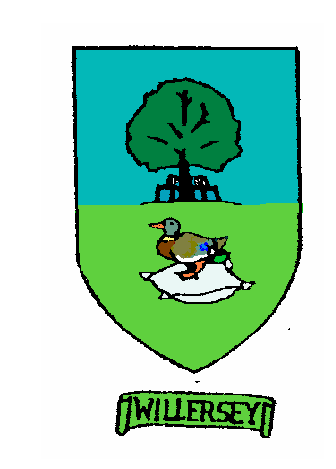 Willersey Parish Council OfficeWillersey Village HallMain StreetWillersey Nr BroadwayWorcestershireWR12 7PJEmail: willerseyparishcouncil@btconnect.comTel. No. 01386 – 853635 NOTICE TO DOG OWNERSThere are dog bins in the village to dispose of bags of dog faecesTHERE IS A FINE OF £1,000 FOR THOSE IRRESPONSIBLE DOG OWNERS WHO FAIL TO PICK UP AND DISPOSE OF FAECES CORRECTLYAFTER THEIR DOGS   